附件1潼关县临时排渣点调拨程序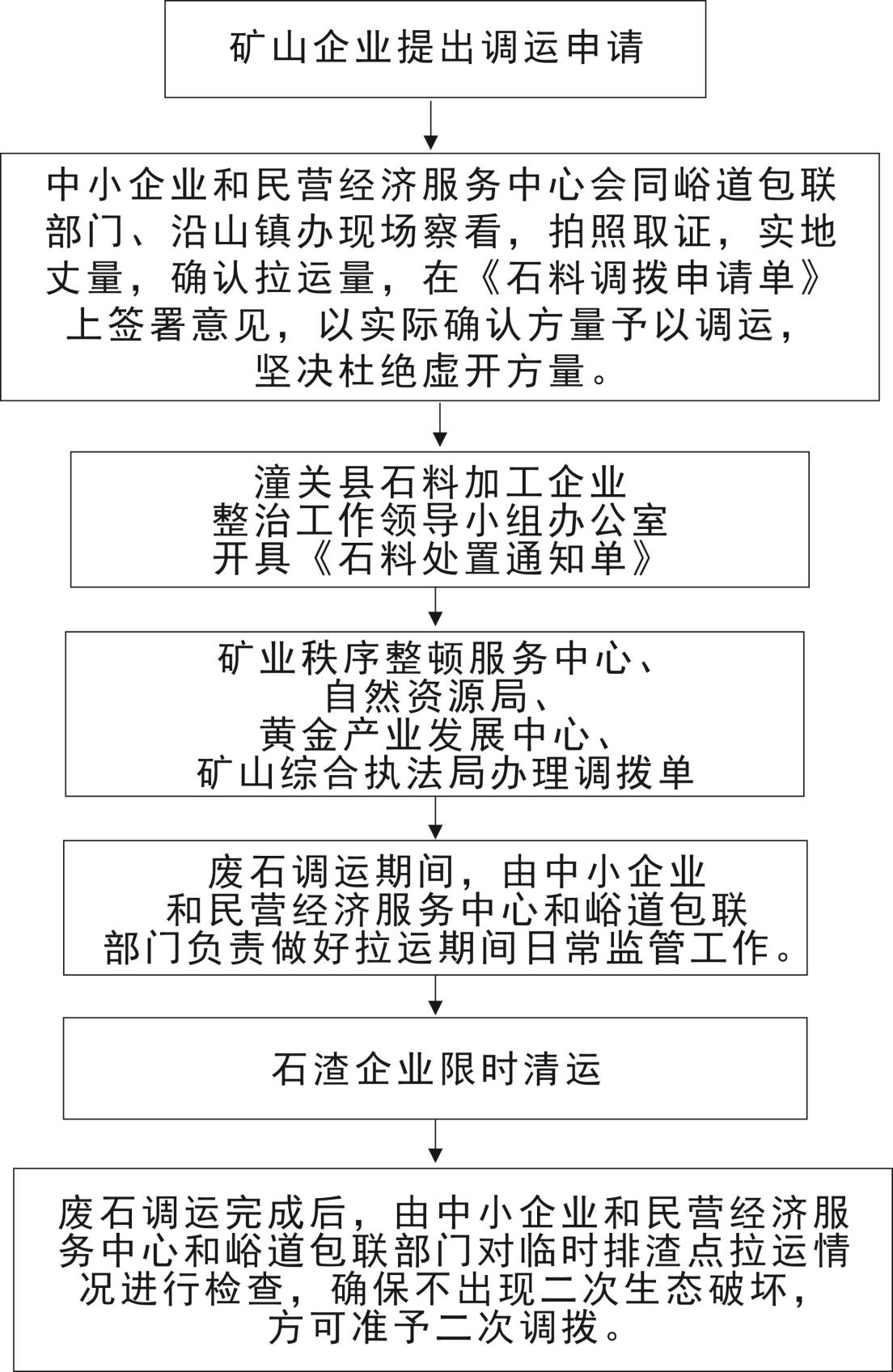 